Student Examples of Landform Treasure Maps 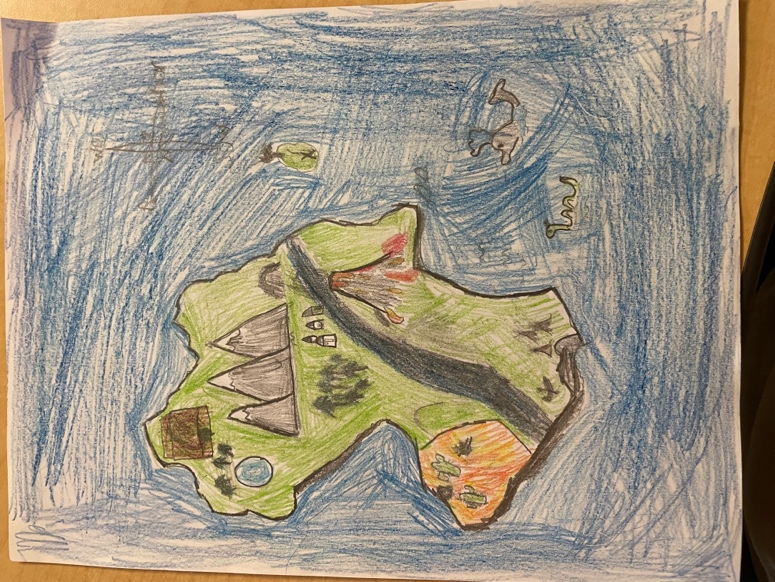 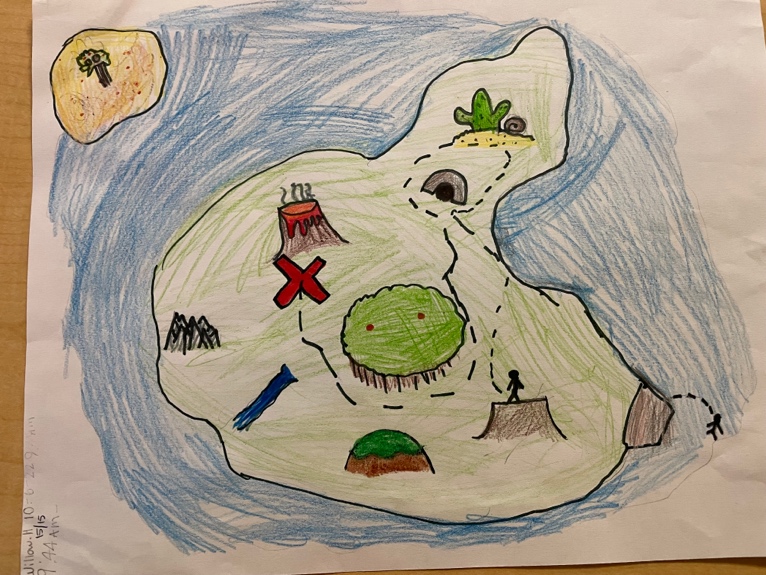 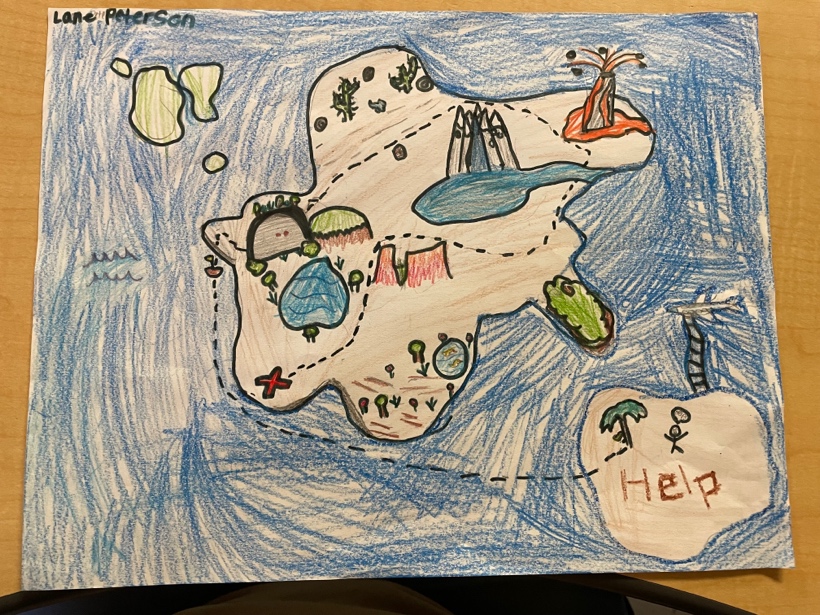 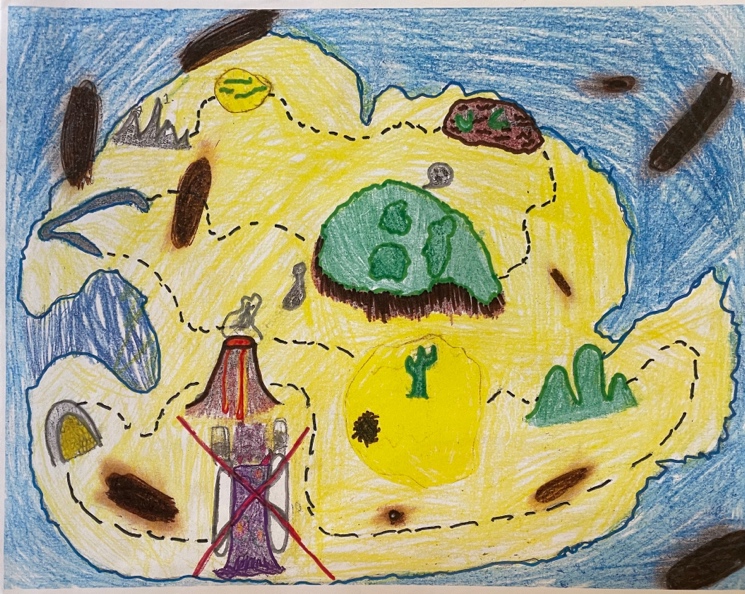 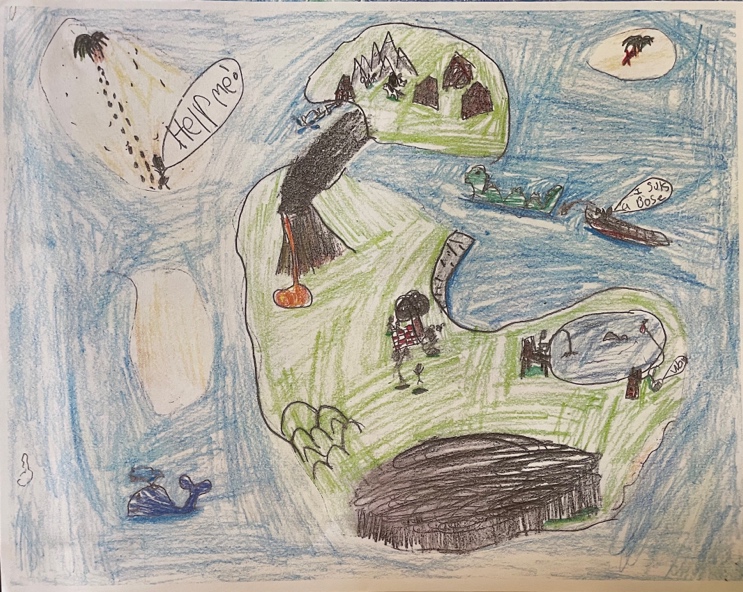 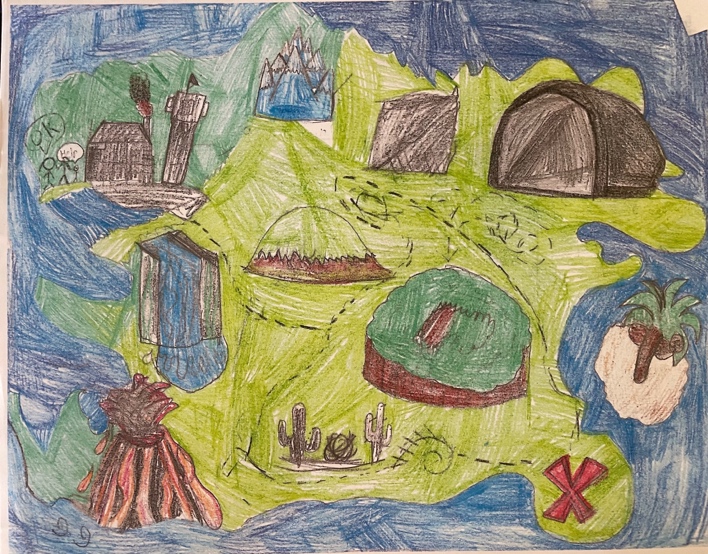 